S1 Fig. Risk of bias summary delineating authors' judgements about each risk of bias item for each included study.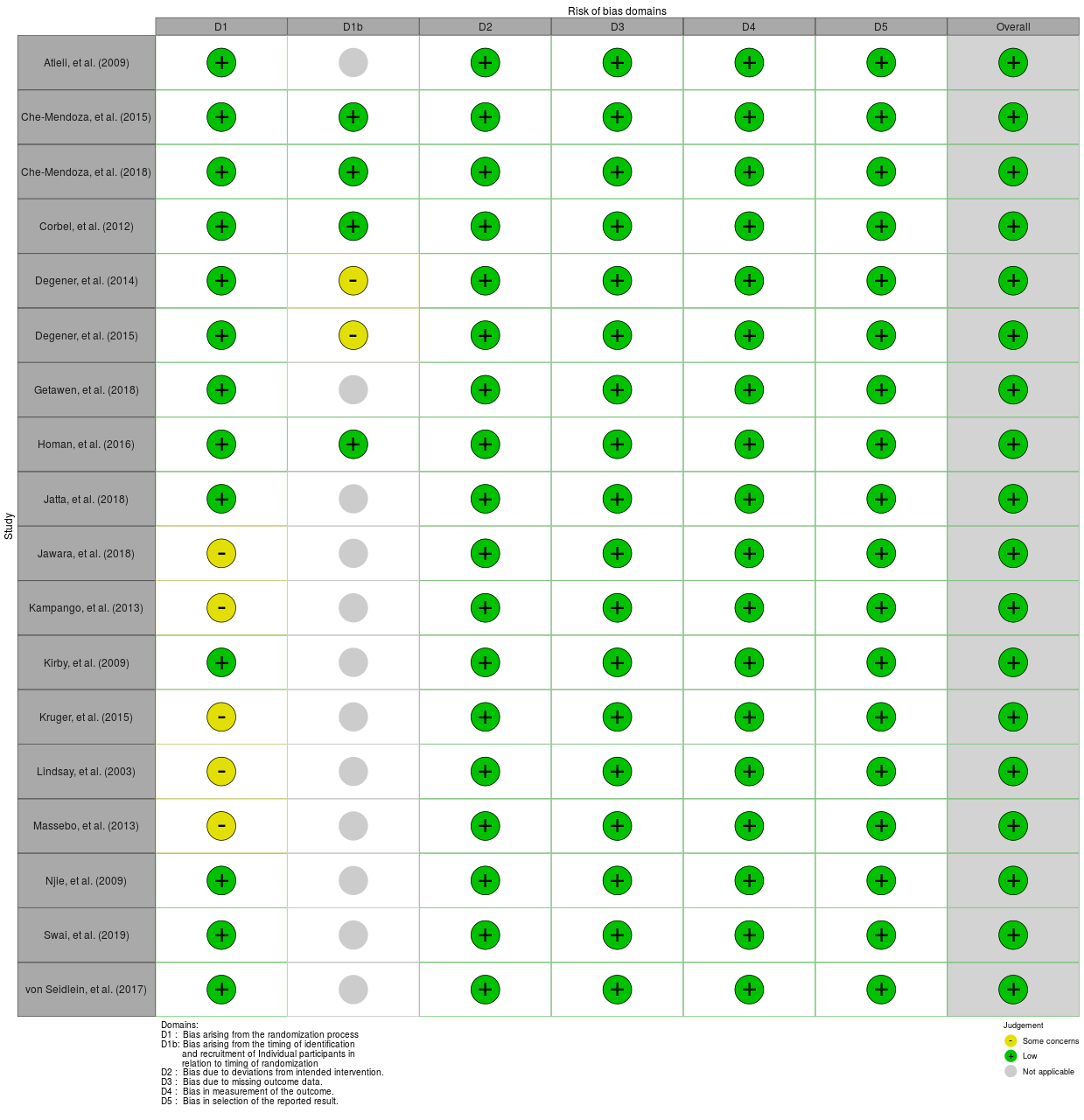 